Tagungskalender für das Jahr 2022Vom Verbandsbüro erstelltes DokumentHaftungsausschluss:  dieses Dokument gibt nicht die Grundsätze oder eine Anleitung der UPOV wieder	Die vorgeschlagenen Termine für die UPOV-Tagungen in den Jahren 2022, 2023 und 2024 sind in den Anlagen zu diesem Dokument aufgeführt.	Der Vorschlag dieser Termine erfolgt unbeschadet der Entscheidung der entsprechenden Organe der UPOV bezüglich der Durchführung der erwähnten Tagungen oder deren Terminen.	Der Rat wird ersucht, den Tagungskalender für das Jahr 2022 zu billigen und die vorläufigen Termine der Tagungen in den Jahren 2023 und 2024 zu prüfen.[Anlagen folgen]ANLAGE ITAGUNGSTERMINE FÜR 2022in Reihenfolge der OrganeDer Rat	C/56	28. OktoberBeratender Ausschuss	CC/99	27. OktoberVerwaltungs- und Rechtsausschuss	CAJ/79	26. OktoberSitzung zur Ausarbeitung eines elektronischen Antragsformblattes (EAF)EAF/19	16. März (virtuelle Sitzung)EAF/20	20. Oktober (virtuelle Sitzung)Arbeitsgruppe für Erntegut und ungenehmigte Benutzung von Vermehrungsmaterial (WG-HRV)WG-HRV/1	(Termin noch zu vereinbaren)Technischer Ausschuss	TC/58	24. und 25. OktoberErweiterter Redaktionsausschuss (TC-EDC)22. und 23. März (virtuelle Sitzung)18. und 19. Oktober (virtuelle Sitzung); und 24. Oktober (Abend)Technische Arbeitsgruppe für landwirtschaftliche Arten (TWA)	TWA/51	23. bis 27. Mai, Cambridge, Vereinigtes KönigreichTechnische Arbeitsgruppe für Obstarten (TWF)	TWF/53	11. bis 15. Juli (virtuelle Sitzung)Technische Arbeitsgruppe für Prüfmethoden und -techniken (TWM)	TWM/1	19. bis 23. September (virtuelle Sitzung)Technische Arbeitsgruppe für Zierpflanzen und forstliche Baumarten (TWO)	TWO/54	13. bis 17. Juni, Hannover, DeutschlandTechnische Arbeitsgruppe für Gemüsearten (TWV)	TWV/56	18. bis 22. April, Antalya, Türkei[Anlage II folgt]ANLAGE IITAGUNGSTERMINE FÜR 2022in chronologischer ReihenfolgeMÄRZ 2022	Mittwoch, 16. (virtuelle Sitzung)		EAF/19	Dienstag, 23. und Mittwoch, 24.		TC-EDC	(virtuelle Sitzung)APRIL 2022	Montag, 18. bis Freitag, 22.		TWV/56MAI 2022	Montag, 23. bis Freitag, 27.		TWA/51JUNI 2022	Montag, 13. bis Freitag, 17.		TWO/54JULI 2022	Montag, 11. bis Freitag, 15.		TWF/53SEPTEMBER 2022	Montag, 19. bis Freitag, 23.		TWM/1OKTOBER 2022	Dienstag, 18. und Mittwoch, 19.		TC-EDC	(virtuelle Sitzung)	Donnerstag, 20. (virtuelle Sitzung)		EAF/20	Montag, 24.		TC/58	Montag, 24. (Abend)		TC-EDC	Dienstag, 25.		TC/58	Mittwoch, 26.		CAJ/79	Donnerstag, 27.		CC/99	Freitag, 28.		C/56(Termin noch zu vereinbaren)	WG-HRV/1[Anlage III folgt]ANLAGE IIIVORLÄUFIGE TAGUNGSTERMINE
FÜR 2023 UND 2024MÄRZ 2023 (Woche 12)	Dienstag, 21. und Mittwoch, 22.	TC-EDC	(virtuelle Sitzung)OKTOBER 2023 (Woche 43)	Dienstag, 17. und Mittwoch, 18.	TC-EDC	(virtuelle Sitzung)	Montag, 23.	TC/58	Montag, 23. (Abend)	TC-EDC	Dienstag, 24.	TC/59	Mittwoch, 25.	CAJ/80	Donnerstag, 26.	CC/100	Freitag, 27.	C/57MÄRZ 2024 (Woche 12)	Dienstag, 19. und Mittwoch, 20.	TC-EDC	(virtuelle Sitzung)OKTOBER 2024 (Woche 44)	Dienstag, 22. und Mittwoch, 23.	TC-EDC	(virtuelle Sitzung)	Montag, 28.	TC/60	Montag, 28. (Abend)	TC-EDC	Dienstag, 29.	TC/60	Mittwoch, 30.	CAJ/81	Donnerstag, 31.	CC/101NOVEMBER 2024	Freitag, 1.	C/58[Ende der Anlage III und des Dokuments]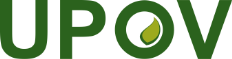 GInternationaler Verband zum Schutz von PflanzenzüchtungenDer RatFünfundfünfzigste ordentliche Tagung
Genf, 29. Oktober 2021C/55/8Original:  englischDatum:  4. Oktober 2021